STTQuốc giaThông báoNgày phát hànhHạn góp ý (trước ngày)Sản phẩmTải nội dungthông báo1 Hoa Kỳ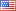 G/TBT/N/USA/104509/11/201511/01/2016Nhãn năng lượnghttp://thongbao.tbt.gov.vn:8001/?q=en/content/gtbtnusa10452 Hoa KỳG/TBT/N/HOA KỲ/104609/11/201504/01/2016Chấn lưu dùng cho đèn huỳnh quanghttp://thongbao.tbt.gov.vn:8001/?q=vi/content/gtbtnhoa-k%E1%BB%B310463 Hoa KỳG/TBT/N/USA/104710/11/201521/12/2015Động cơ đốt trong (CI)http://thongbao.tbt.gov.vn:8001/?q=vi/content/gtbtnusa10474 Cộng hòa Czech 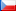 G/TBT/N/CZE/18509/11/201503/01/2016Cân tự độnghttp://thongbao.tbt.gov.vn:8001/?q=vi/content/gtbtncze1855 Cộng hòa Czech G/TBT/N/CZE/18609/11/201503/01/2016Máy đo bức xạ quang họchttp://thongbao.tbt.gov.vn:8001/?q=en/content/gtbtncze1866 Cộng hòa Czech G/TBT/N/CZE/18709/11/201503/01/2016Cân tự độnghttp://thongbao.tbt.gov.vn:8001/?q=en/content/gtbtncze1877 Cộng hòa Czech G/TBT/N/CZE/18809/11/201503/01/2016Cân tự độnghttp://thongbao.tbt.gov.vn:8001/?q=en/content/gtbtncze1888 Cộng hòa Czech G/TBT/N/CZE/18909/11/201503/01/2016Cân tự độnghttp://thongbao.tbt.gov.vn:8001/?q=en/content/gtbtncze1899 Cộng hòa Czech G/TBT/N/CZE/19009/11/201503/01/2016Cân tự độnghttp://thongbao.tbt.gov.vn:8001/?q=en/content/gtbtncze19010 Nhật Bản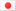 G/TBT/N/JPN/50309/11/201508/01/2016Sản phẩm phân bón http://thongbao.tbt.gov.vn:8001/?q=en/content/gtbtnjpn50311 Trung Hoa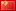 G/TBT/N/CHN/115710/11/201509/01/2016Máy gia tốc y tế điện tửhttp://thongbao.tbt.gov.vn:8001/?q=vi/content/gtbtnchn115712 Trung HoaG/TBT/N/CHN/115810/11/201509/01/2016Bảo vệ mắt và khuôn mặt trong lao độnghttp://thongbao.tbt.gov.vn:8001/?q=vi/content/gtbtnchn115813 Brazil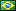 G/TBT/N/BRA/65310/11/201507/01/2016Hàng cho trẻ emhttp://thongbao.tbt.gov.vn:8001/?q=vi/content/gtbtnbra65314 Hàn Quốc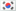 G/TBT/N/KOR/61210/11/201509/01/2016Dược phẩm & chế phẩm thảo dượchttp://thongbao.tbt.gov.vn:8001/?q=vi/content/gtbtnkor61215 Viet Nam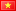 G/TBT/N/VNM/7810/11/201509/01/2016Sữa và các sản phẩm chế biến sữa http://thongbao.tbt.gov.vn:8001/?q=vi/content/gtbtnvnm78